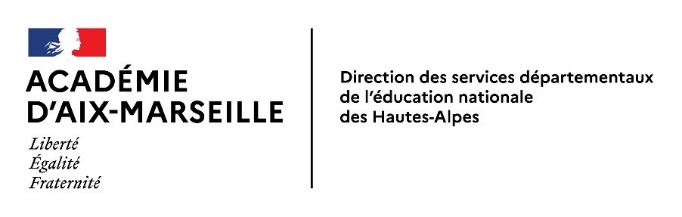 INFORMATION PRÉOCCUPANTE D’ENFANT EN DANGER OU EN RISQUE DE DANGERà l’autorité administrative   (Services du Département)Cellule départementale de recueil, de traitement et d’évaluation□ Document originalDate :		Nom prénom du rédacteur-triceSignature :IDENTIFICATION DU RÉDACTEURORIGINE DES FAITSEtabli par : Fonction :    Lieu de travail :  Tél. :  Fax :Courriel : Date du recueil : Faits constatés par le signalant :     OUI    □                                                    NON   □Rapportés au signalant :                OUI     □                                                   NON    □par qui (préciser) :  IDENTIFICATION DE L’ÉLÈVE CONCERNÉ(E)Nom : Prénom :  Date et lieu de naissance : Adresse où vit l’enfant :  Ecole ou établissement scolaire :  Classe :  Milieu de vie :    Parents   □             Parent seul   □       Famille recomposée    □                          Elève seul-e  □               Autre   □COMPOSITION DE LA FAMILLECOMPOSITION DE LA FAMILLECOMPOSITION DE LA FAMILLECOMPOSITION DE LA FAMILLECOMPOSITION DE LA FAMILLEParent 1      □Nom : Prénom : Genre :         M □       F □Adresse : Tél : Courriel :Situation professionnelle : Situation familiale : Parent 1      □Nom : Prénom : Genre :         M □       F □Adresse : Tél : Courriel :Situation professionnelle : Situation familiale : Parent 1      □Nom : Prénom : Genre :         M □       F □Adresse : Tél : Courriel :Situation professionnelle : Situation familiale : Parent 2 □Nom : Prénom : Genre :        M □       F □Adresse : Tel : Courriel :Situation professionnelle : Situation familiale : Parent 2 □Nom : Prénom : Genre :        M □       F □Adresse : Tel : Courriel :Situation professionnelle : Situation familiale : Beau parent 1 □Nom :  Prénom : Genre :        M □        F □Adresse :  Tél : Courriel :Situation professionnelle : Situation familiale : Beau parent 1 □Nom :  Prénom : Genre :        M □        F □Adresse :  Tél : Courriel :Situation professionnelle : Situation familiale : Beau parent 1 □Nom :  Prénom : Genre :        M □        F □Adresse :  Tél : Courriel :Situation professionnelle : Situation familiale : Beau parent 2   □Nom : Prénom : Genre :       M □        F □Adresse : Tel :Courriel :Situation professionnelle : Situation familiale : Beau parent 2   □Nom : Prénom : Genre :       M □        F □Adresse : Tel :Courriel :Situation professionnelle : Situation familiale : FrÈres et soeurs (situer l’enfant DANS LA FRATRIE)FrÈres et soeurs (situer l’enfant DANS LA FRATRIE)FrÈres et soeurs (situer l’enfant DANS LA FRATRIE)FrÈres et soeurs (situer l’enfant DANS LA FRATRIE)FrÈres et soeurs (situer l’enfant DANS LA FRATRIE)Nom PrénomDate de naissanceEcole ou établissement fréquentéEcole ou établissement fréquentéRemarque particulièreAutorité parentale exercée par :                                                          Parent 1             □     Tuteur/tutrice     □                                                          Parent 2             □     Autres                □    Autorité parentale exercée par :                                                          Parent 1             □     Tuteur/tutrice     □                                                          Parent 2             □     Autres                □    Autorité parentale exercée par :                                                          Parent 1             □     Tuteur/tutrice     □                                                          Parent 2             □     Autres                □    Autorité parentale exercée par :                                                          Parent 1             □     Tuteur/tutrice     □                                                          Parent 2             □     Autres                □    Autorité parentale exercée par :                                                          Parent 1             □     Tuteur/tutrice     □                                                          Parent 2             □     Autres                □    AUTRES SERVICES CONNAISSANT L’ÉLÈVEAUTRES SERVICES CONNAISSANT L’ÉLÈVEAUTRES SERVICES CONNAISSANT L’ÉLÈVEAUTRES SERVICES CONNAISSANT L’ÉLÈVEAUTRES SERVICES CONNAISSANT L’ÉLÈVEMOTIF DE L’INFORMATION PRÉOCCUPANTEMaltraitance :                             □ violences physiques                                                                                               □ violences psychologiques                                                                                     □ violences sexuelles                                                                                             □ négligences lourdes                                        Situation de risque pour :          □ sa santé                                                   □ sa sécurité                                                   □ sa moralité                                                   □ son éducation et son développementLieu :      Intra familial   □             Extra familial □          Institutionnel   □LES DÉTENTEURS DE L’AUTORITÉ PARENTALE ONT ÉTÉ INFORMÉS :                               Parent 1 :     □ oui    □ non                           Parent 2 :     □ oui    □ non                             Autre : □ Précisez :NB : l’information aux parents ou responsables légaux de la transmission d’une information préoccupante est une obligation légale (L226-2-1 du Code de l’action sociale et des familles)Positionnement et réactions des détenteurs de l’autorité parentale sur la transmission de cette information :EXPOSÉ  DES  FAITS